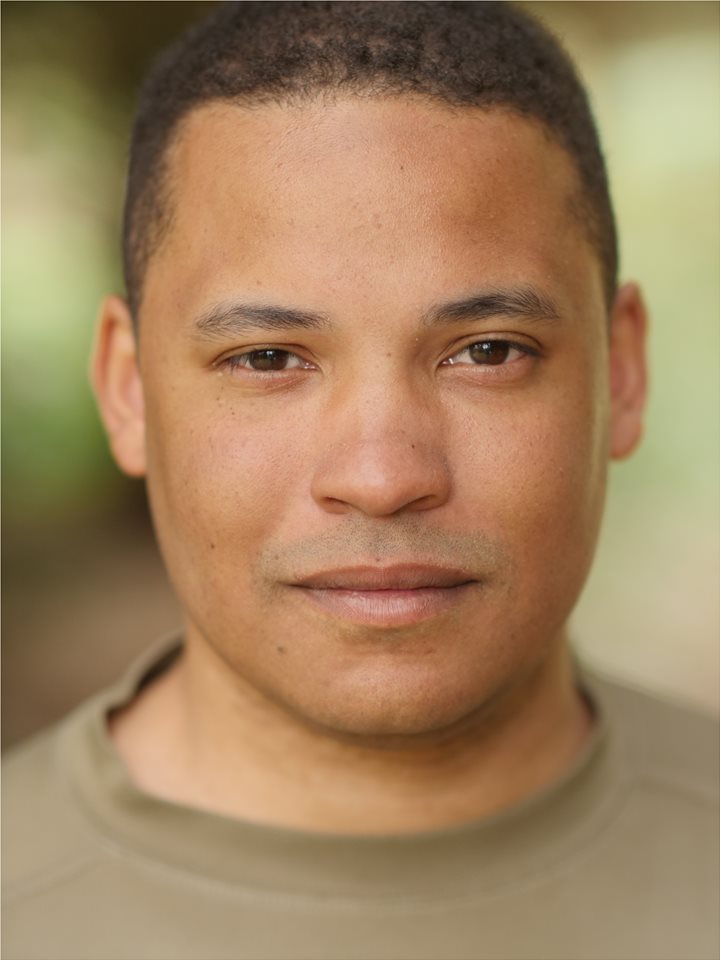 CharacteristicsLee-Anthony WallisBorn 4th January 1989. Profession Actor since 2008. Born in Birmingham, UK. Currently living in Hagley, UK. Full Clean Driving License: B, C and D107983515322SPOTLIGHT PIN:9974-4502-9220Lawallis@live.co.ukAGENT:AP Talent ManagmentPip Coftonhttps://www.aptalentmanagement.co.ukinfo@aptalentmanagement.co.uk+44 7572251357Credits…Lee-Anthony WallisBorn 4th January 1989. Profession Actor since 2008. Born in Birmingham, UK. Currently living in Hagley, UK. Full Clean Driving License: B, C and D107983515322SPOTLIGHT PIN:9974-4502-9220Lawallis@live.co.ukAGENT:AP Talent ManagmentPip Coftonhttps://www.aptalentmanagement.co.ukinfo@aptalentmanagement.co.uk+44 7572251357Flat share (TV): Stand in – Anthony Walsh, 2022, Paramount Pictures, (Dir) Chloe WicksThe Moment of Proof (TV) – Reconstruction Actor, 2022, BBC/Brown Bob Productions, (Dir) Alex LevitschiOne Night with Marilyn (Stage) – Orderly Fletcher, 2022, KSW Network, (Dir) Laura Liptrot and Dina Del FornoBBC Doctors (TV): PC Danny Wark, 2017, BBC, (Dir) Pier WilkieTommy’s Passchendaele (Stage): Captain (lead):  2017, ARMY West Midlands, (Dir) Major Roy Fitter.Bicycle Commercial (Internet): Myself (Presenter): 2016, Halfords (internet), (Dir) Neil PhillipsLee-Anthony WallisBorn 4th January 1989. Profession Actor since 2008. Born in Birmingham, UK. Currently living in Hagley, UK. Full Clean Driving License: B, C and D107983515322SPOTLIGHT PIN:9974-4502-9220Lawallis@live.co.ukAGENT:AP Talent ManagmentPip Coftonhttps://www.aptalentmanagement.co.ukinfo@aptalentmanagement.co.uk+44 7572251357EDUCATIONBachelor of arts (BA HONS) in DRAma and performanceuniversity of worcester: 2007—2010ARMY RESEVRE SOLDIER: 2014 - CurrentWEAPONS & FIREARMS TRAINEDECSPC FOUNDATION FIGHTING AWARD - SCREEN COMBATSTAGE COMBAT TRAINEDHighly skilled: Cricket, Skiing, Football, Basketball, Swimming, Golf, Badminton, Tennis, Table Tennis. 